Publicado en España el 21/12/2023 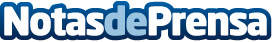 Looplan redefine la forma en que las personas se conectan, crean planes y descubren experienciasLooplan anuncia su relanzamiento con una nueva imagen totalmente distinta y cambios en la tecnología que han permitido a Looplan reinventarse y adaptarse a las demandas cambiantes de su audiencia y al mercadoDatos de contacto:Verónica JarrinLooplan618472173Nota de prensa publicada en: https://www.notasdeprensa.es/looplan-redefine-la-forma-en-que-las-personas Categorias: Internacional Viaje Sociedad Entretenimiento Digital http://www.notasdeprensa.es